РЕШЕНИЕВ соответствии со статьями 33, 61 Регламента Городской Думы Петропавловск-Камчатского городского округа Городская Дума Петропавловск-Камчатского городского округаРЕШИЛА:	1. Утвердить план нормотворческой деятельности Городской Думы Петропавловск-Камчатского городского округа на II полугодие 2018 года согласно приложению к настоящему решению.2. Направить план нормотворческой деятельности Городской Думы Петропавловск-Камчатского городского округа на II полугодие 2018 года 
в комитеты Городской Думы Петропавловск-Камчатского городского округа 
и администрацию Петропавловск-Камчатского городского округа.3.    Контроль за исполнением настоящего решения возложить на председателя Городской Думы Петропавловск-Камчатского городского округа.Приложение к решению Городской Думы Петропавловск-Камчатского городского округа от 27.06.2018 № 197-рПлан 
нормотворческой деятельности Городской Думы Петропавловск-Камчатского городского округа на II полугодие 2018 года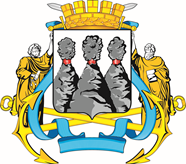 ГОРОДСКАЯ ДУМАПЕТРОПАВЛОВСК-КАМЧАТСКОГО ГОРОДСКОГО ОКРУГАот 27.06.2018 № 197-р10-я (внеочередная) сессияг.Петропавловск-КамчатскийОб утверждении плана нормотворческой деятельности Городской Думы Петропавловск-Камчатского городского округа на II полугодие 2018 годаПредседатель Городской Думы 
Петропавловск-Камчатского городского округа  Г.В. Монахова                        № п/пНаименование проекта решения Городской Думы Петропавловск-Камчатского городского округаИсполнительнормативного 
правового актаСоисполнитель нормативного 
правового актаДата внесения нормативного правового акта(квартал)Дата внесения нормативного правового акта(квартал)Проекты нормативных правовых актов Городской Думы Петропавловск-Камчатского городского округаПроекты нормативных правовых актов Городской Думы Петропавловск-Камчатского городского округаПроекты нормативных правовых актов Городской Думы Петропавловск-Камчатского городского округаПроекты нормативных правовых актов Городской Думы Петропавловск-Камчатского городского округаПроекты нормативных правовых актов Городской Думы Петропавловск-Камчатского городского округаПроекты нормативных правовых актов Городской Думы Петропавловск-Камчатского городского округаПроекты нормативных правовых актов Городской Думы Петропавловск-Камчатского городского округа1.О внесении изменений в Решение Городской Думы Петропавловск-Камчатского городского округа 
от 27.12.2013 № 164-нд «О порядке создания условий для обеспечения жителей Петропавловск-Камчатского городского округа услугами связи, общественного питания, торговли и бытового обслуживания»Рабочая группа,созданная решением Городской Думы Петропавловск-Камчатского городского округа от 21.03.2018 № 137-р(председатель –В.А. Кнерик)IIIIII2.О внесении изменений в Решение Городской Думы Петропавловск-Камчатского городского округа 
от 03.09.2009 № 157-нд «О мерах муниципальной социальной поддержки отдельным категориям граждан, проживающим на территории Петропавловск-Камчатского городского округа»Управление образования администрации Петропавловск-Камчатскогогородского округаIIIIII3.О внесении изменений в Решение Городской Думы Петропавловск-Камчатского городского округа 
от 28.08.2013 № 121-нд «О порядке сохранения, использования и популяризации объектов культурного наследия (памятников истории 
и культуры), находящихся в собственности Петропавловск-Камчатского городского округа»Управление культуры, спорта и молодежной политики администрации Петропавловск-Камчатского городского округаУправление экономического развития и имущественных отношений администрации Петропавловск-Камчатского городского округаIIIIII4.О порядке обеспечения условий для развития 
на территории Петропавловск-Камчатского городского округа физической культуры, школьного спорта и массового отдыха, организации проведения официальных физкультурно-оздоровительных и спортивных мероприятий Петропавловск-Камчатского городского округаУправление культуры, спорта и молодежной политики администрации Петропавловск-Камчатского городского округаУправление образования администрации Петропавловск-Камчатскогогородского округаIIIIII5.О внесении изменений в Решение Городской Думы Петропавловск-Камчатского городского округа 
от 31.10.2013 № 145-нд «О наградах и почетных званиях Петропавловск-Камчатского городского округа»Аппарат Городской Думы Петропавловск-Камчатского городского округаIIIIII6.О Регламенте Городской Думы Петропавловск-Камчатского городского округаАппарат Городской Думы Петропавловск-Камчатского городского округаIIIIII7.О внесении изменений в Решение Городской Думы Петропавловск-Камчатского городского округа от 28.08.2013 № 108-нд «О порядке предоставления в аренду объектов муниципального нежилого фонда 
в Петропавловск-Камчатском городском округе»Управление экономического развития и имущественных отношений администрации Петропавловск-Камчатского городского округаIII, IVIII, IV8.О внесении изменений в Решение Городской Думы Петропавловск-Камчатского городского округа 
от 29.11.2017 № 13-нд «О бюджете Петропавловск-Камчатского городского округа на 2018 год 
и плановый период 2019-2020 годов»Управление финансов администрации Петропавловск-Камчатского городского округаIII, IVIII, IV9.О внесении изменений в Решение Городской Думы Петропавловск-Камчатского городского округа 
от 12.10.2010 № 294-нд «О Правилах землепользования и застройки Петропавловск-Камчатского городского округа»Управление архитектуры, градостроительства и земельных отношений администрации Петропавловск-Камчатскогогородского округаIVIV10.О внесении изменений в Решение Городской Думы Петропавловск-Камчатского городского округа 
от 30.10.2017 № 10-нд «О правилах благоустройства территории Петропавловск-Камчатского городского округа и порядке участия собственников зданий (помещений в них) и сооружений в благоустройстве прилегающих территорий»)Рабочая группа,созданная решением Городской Думы Петропавловск-Камчатского городского округа 
от 30.10.2017 № 32-р(председатель –Н.В. Александрова)IVIV11.О бюджете Петропавловск-Камчатского городского округа на 2019 год и плановый период 2020-2021 годовУправление финансов администрации Петропавловск-Камчатского городского округаIVIV12.О внесении изменений в Решение Городской Думы Петропавловск-Камчатского городского округа 
от 06.05.2013 № 71-нд «О порядке предоставления жилых помещений муниципального специализированного жилищного фонда 
в Петропавловск-Камчатском городском округе»Управление коммунального хозяйства и жилищного фонда администрации Петропавловск-Камчатского городского округаIVIV13.О внесении изменений в Решение Городской Думы Петропавловск-Камчатского городского округа 
от 02.09.2014 № 247-нд «О порядке принятия решений о приватизации служебных жилых помещений муниципального жилищного фонда»Управление коммунального хозяйства и жилищного фонда администрации Петропавловск-Камчатского городского округаIVIV14.О внесении изменений в Решение Городской Думы Петропавловск-Камчатского городского округа 
от 24.11.2016 № 526-нд «О принятии решения 
о едином налоге на вмененный доход для отдельных видов деятельности на территории Петропавловск-Камчатского городского округа»Управление экономического развития и имущественных отношений администрации Петропавловск-Камчатского городского округаIVIV15.Об утверждении Стратегии социально-экономического развития Петропавловск-Камчатского городского округа на период до 2030 годаУправление экономического развития и имущественных отношений администрации Петропавловск-Камчатского городского округаIVIV16.О внесении изменений в Решение Городской Думы Петропавловск-Камчатского городского округа 
от 27.12.2013 № 173-нд «О бюджетном процессе 
в Петропавловск-Камчатском городском округе»Управление финансов администрации Петропавловск-Камчатского городского округапо мере необходимостипо мере необходимости17.О внесении изменений в Устав Петропавловск-Камчатского городского округа Управление деламиадминистрации Петропавловск-Камчатского городского округаАппарат Городской Думы Петропавловск-Камчатского городского округапо мере необходимостипо мере необходимости18.О внесении изменений в Решение Городской Думы Петропавловск-Камчатского городского округа 
от 06.05.2013 № 57-нд «О порядке назначения и выплаты пенсии за выслугу лет лицам, замещавшим должности муниципальной службы в Петропавловск-Камчатском городском округе»Управление деламиадминистрации Петропавловск-Камчатского городского округаIVIV19.О внесении изменений в Решение Городской Думы Петропавловск-Камчатского городского округа от 27.12.2013 № 161-нд «О порядке назначения и выплаты ежемесячной доплаты к пенсии лицам, замещавшим муниципальные должности в Петропавловск-Камчатском городском округе»Управление деламиадминистрации Петропавловск-Камчатского городского округаIVIVII. Проекты иных правовых актов Городской Думы Петропавловск-Камчатского городского округаII. Проекты иных правовых актов Городской Думы Петропавловск-Камчатского городского округаII. Проекты иных правовых актов Городской Думы Петропавловск-Камчатского городского округаII. Проекты иных правовых актов Городской Думы Петропавловск-Камчатского городского округаII. Проекты иных правовых актов Городской Думы Петропавловск-Камчатского городского округаII. Проекты иных правовых актов Городской Думы Петропавловск-Камчатского городского округаII. Проекты иных правовых актов Городской Думы Петропавловск-Камчатского городского округа1.О внесении изменений в решение Городской Думы Петропавловск-Камчатского городского округа 
от 30.01.2008 № 38-р «О принятии Положения 
о нагрудном знаке депутата Городской Думы Петропавловск-Камчатского городского округа»Аппарат Городской Думы Петропавловск-Камчатского городского округаIIIIII2.О внесении изменений в перечень наказов избирателей Петропавловск-Камчатского городского округа на 2018 год, поступивших депутатам Городской Думы Петропавловск-Камчатского городского округа, утвержденный решением Городской Думы Петропавловск-Камчатского городского округа от 28.12.2017 
№ 88-рАппарат Городской Думы Петропавловск-Камчатского городского округапо мере необходимостипо мере необходимости3.О внесении изменений в перечень наказов избирателей Петропавловск-Камчатского городского округа на 2019 год, поступивших депутатам Городской Думы Петропавловск-Камчатского городского округаАппарат Городской Думы Петропавловск-Камчатского городского округапо мере необходимостипо мере необходимости